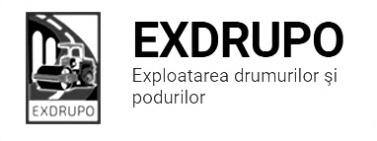 Notă informativăcu privire la lucrările de întreţinere şi salubrizare a infrastructuriirutiere din mun. Chişinăusect. Centru: executate 02.06.2020:Gunoi manual: str. Testimițeanu – 1 cursă.Amenajarea beton asfaltic mășcat: str. Testimiţeanu – 126 m2.planificate 03.06.2020:Gunoi manual: str. Testimițeanu, Inculeț.Amenajare beton asfaltic: str. Testimiţeanu.sect. Buiucani: executate 02.06.2020:Gunoi manual: str. I. Pelivan – 3 curse (1 Zil, 2 remorcă).Strat de egalizare: str. I. Pelivan – 31,2 tn.executate 02.06.2020-03.06.2020 (în nopate):Salubrizarea mecanizată în nopate: str. Pelivan, str. Columna, bd. Ştefan cel Mare, str. 31 August, str. Bucureşti, bd. Bodoni.planificate 03.06.2020:Amenajarea beton asfaltic: str. I. Pelivan. sect. Rîşcani:executate 02.06.2020:Excavarea/transportare borduri: str. M. Costin – 50 ml.Excavarea/transportare pămînt: str. M. Costin – 3 curse (Kamaz, 2 mecanizat, 1 manual).Compactare sol: str. M. Costin – 50 ml.Amenajarea fundației în pietriș: str. M. Costin – 5,2 tn.Demolarea betonului și betonului asfaltic: str. M. Costin – 2,5 m3.Frezarea părții carosabile: str. M. Costin – 32 m2.Gunoi manual: str. M. Costin – 1 cursă remorcă, asfalt frezat.Gunoi manual: str. Albișoara – 2 curse remorcă.planificate 03.06.2020:Gunoi manual: str. Rădăuțeanu. Amenajarea beton asfaltic: str. Rădăuțeanu. Demontare beton asfaltic și beton: str. M. Costin. Amenajarea fundației în pietriș: str. M. Costin. Pregătirea fundației: str. M. Costin. Amenajare beton asfaltic: str. M. Costin. Lichidarea situației de avrarie: bd. Gr. Vieru-str. Arh. Mihail, str. Pușkin. sect. Botanica:executate 02.06.2020:Montarea zidării, trotuar: str. N. Zelinski – 90 buc.Pregătirea albiei pentru montare zidării: str. N. Zelinski.Compactare zidării și sol: str. N. Zelinski – 90 ml.Salubrizarea mecanizată în zi: șos. Munceşti, str. Gr. Botanică, str. Sarmisecetusa, str. Trandafirilor, Viaduct, str. Cuza-Vodă, str. Grenoble.executate 02.06.2020-03.06.2020 (în nopate):Salubrizarea mecanizată în noapte: bd. Dacia, bd. Dacia – 2 borduri interioare +buzunare, Viaduct, bd. Decebal, bd. Traian, str. Independenţei, str. H. Botev, tr. Burebista, str. Zelinski.planificate 03.06.2020:Montare borduri și zidării: str. N. Zelinski.Pregătirea fundației: str. N. Zelinski.Evacuare gunoi: str. N. Zelinski.sect. Ciocana: executate 02.06.2020:Gunoi manual: str. M. Spătaru – 3 curse (2 remorcă, 1 Zil).Exacavare/transport pămînt: Aleea Mircea cel Bătrîn – 8 curse, Kamaz.Compactare manuală: Aleea Mircea cel Bătrîn – 14 ml.Încărcare manuală: Aleea Mircea cel Bătrîn – 1,5 tn.Montare zidării: Aleea Mircea cel Bătrîn – 13 buc.Salubrizarea mecanizată în zi: str. M. Manoli – 4 borduri, str. Sargidava, str. M. Spătaru, str. M. Drăgan, str. Voluntarilor, str. Al. Russo.    planificate 03.06.2020:Amenajare beton asfaltic: str. Otovasca.Construire trotuar: Aleea Mircea cel Bătrîn.sect. OCR:executate 02.06.2020-03.06.2020 (în nopate):Aplicare marcaje longitudinale: Calea Ieșilor – 350 m2.                                                 str. Pușkin – 110 m2.Aplicare marcaje treceri de pietoni: str. Pușkin – 120 m2.                                                       bd. Ștefan cel Mare – 190 m2.planificate 03.06.2020:Aplicare marcaje longitudinale: Calea Ieșilor, str. Pușkin.Aplicare marcaje treceri de pietoni: str. Pușkin, bd. Ștefan cel Mare.sect. 7:executate 02.06.2020:Curățarea canalizării pluviale: șos. Hîncești – 48 receptoare.  Gunoi manual: șos. Hîncești – 1 cursă.  Spălarea rețele inginerești: șos. Hîncești.                                                 Repararea canalizării pluviale: str. Pietrarilor.                                                 planificate 03.06.2020:Repararea sistem pluvial, grilaje: str. Pietrarilor.Spălarea rețelelor: str. Miorița.Curățarea canalizării pluviale: șos. Hîncești.sect. 8:executate 02.06.2020:Montare zidării: bd. Moscova – 15 ml.  Încărcare/transport gunoi: bd. Moscova – 3 tn.  Montare pavaj nou: bd. Moscova – 91 m2.  planificate 03.06.2020:Construire trotuar pavaj: bd. Moscova.sect. 9:executate 02.06.2020:Plombare acces Spital Republican: 150 m2, 65 tn egalizare.Măsurile întreprinse pentru prevenirea răspîndirii Covid-19:Toate unităţile de trasport sunt dezinfectate la începutul şi la sfîrşitul programului de lucru;Muncitorilor este verificată starea de sănătate de către medicul întreprinderii;Muncitorii sunt echipaţii cu:mască de protecţie;mănuşi de protecţi;dezinfectant.Inginer SP                                                         I. Rusu